PGY2+ training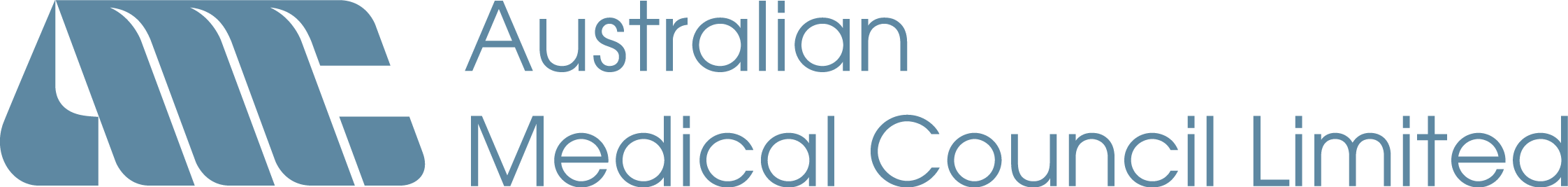 Term assessment formAbout this formThe purpose of this form is to provide feedback to the PGY2+ on their performance and to support the decision about satisfactory completion of PGY2+ training. The form is to be completed by the term supervisor and by the PGY2+ (for self-assessment) at the mid-point in any term longer than five weeks and at the end of the term. This form has not been designed for recruitment purposes and should not be used for such purposes.Instructions for PGY2+s Complete this form before assessment meetings and discuss it with your supervisor at those meetings. Consider your strengths and areas where you could benefit from additional experience. Your self-assessment is not for submission.Instructions for supervisors Complete and discuss the form with the PGY2+. Consider the PGY2+’s self-assessment and the observations of others in the discussion. The supervisor should:Assign a rating for PGY2+ performance against each outcome statement. Note: assigning a rating of 2 or 4 indicates that the performance falls between the descriptions provided.Use the ‘Not observed’ option where appropriate and note this for further action.Complete an Improving Performance Action Plan (IPAP) when a PGY2+ requires remediation or additional support (e.g. when the PGY2+ is assigned ratings of 1 or 2 for one or more items.)At the end-of-term assessment, assign a global rating of progress towards completion of PGY2+ training. Review any existing remediation plan to determine if it is complete, or if ongoing actions are required.Does an Improving Performance Action Plan (IPAP) need to be completed? Yes  	No Please refer to the instructions on page 1. An Improving Performance Action Plan (IPAP) template is available on the AMC website.Global rating (required only for the end-of-term assessment)Assign a global rating of progress towards completion of PGY2+ training. In assigning this rating consider the PGY2+’s ability to practise safely, work with increasing levels of responsibility, apply existing knowledge and skills, and learn new knowledge and skills during the term.Please comment on the following:SupervisorName (print clearly)SignaturePositionDatePGY2+confirm that I have discussed the above report with my assessor and know that if I disagree with any points I may respond in writing to the Director of Clinical Training within 14 days.SignatureDateDirector of Clinical TrainingName (print clearly)SignatureDateDirector of Clinical Training commentsReturn of formPlease forward to (contact person, department):Relevant documents Relevant documents are available on the AMC website http://www.amc.org.au/index.php/ar/psa PGY2+ detailsPGY2+ detailsName:AHPRA registration no.:This form is being completed forThis form is being completed forMid-term End-of-term PGY2+ self-assessment Term detailsTerm detailsFrom (dd/mm/yyyy):To (dd/mm/yyyy): Term name/number:Organisation and Department / Unit where term undertaken:Domain 1: Science and scholarship – The PGY2+ as scientist and scholar1.1	Knowledge: Consolidate, expand and apply knowledge of the aetiology, pathology, clinical features, natural history and prognosis of common and important presentations at all stages of life.1.1	Knowledge: Consolidate, expand and apply knowledge of the aetiology, pathology, clinical features, natural history and prognosis of common and important presentations at all stages of life.1.1	Knowledge: Consolidate, expand and apply knowledge of the aetiology, pathology, clinical features, natural history and prognosis of common and important presentations at all stages of life.Comments on Domain 1Rating:Description:Not observed: Comments on Domain 15 Applies extensive knowledge to patient care.Applies extensive knowledge to patient care.Comments on Domain 14 Comments on Domain 13 Applies sound knowledge to patient care. Applies sound knowledge to patient care. Comments on Domain 12 Comments on Domain 11 Demonstrates inadequate knowledge.Demonstrates inadequate knowledge.Comments on Domain 1Domain 2: Clinical practice – The PGY2+ as practitioner2.1	Patient safety: Place the needs and safety of patients at the centre of the care process. Demonstrate safety skills including effective clinical handover, graded assertiveness, delegation and escalation, infection control, and adverse event reporting.2.1	Patient safety: Place the needs and safety of patients at the centre of the care process. Demonstrate safety skills including effective clinical handover, graded assertiveness, delegation and escalation, infection control, and adverse event reporting.2.1	Patient safety: Place the needs and safety of patients at the centre of the care process. Demonstrate safety skills including effective clinical handover, graded assertiveness, delegation and escalation, infection control, and adverse event reporting.2.2	Communication: Communicate clearly, sensitively and effectively with patients, their family/carers, doctors and other health professionals.2.2	Communication: Communicate clearly, sensitively and effectively with patients, their family/carers, doctors and other health professionals.2.2	Communication: Communicate clearly, sensitively and effectively with patients, their family/carers, doctors and other health professionals.Rating:Description:Not observed: Rating:Description:Not observed: 5 Demonstrates all aspects of safe patient care.Demonstrates all aspects of safe patient care.5 Communicates effectively in routine and difficult situations.Communicates effectively in routine and difficult situations.4 4 3 Demonstrates most aspects of safe patient care.Demonstrates most aspects of safe patient care.3 Communicates effectively in routine situations.Communicates effectively in routine situations.2 2 1 Demonstrates unsafe patient care. Demonstrates unsafe patient care. 1 Does not communicate effectively. Does not communicate effectively. 2.3	Patient assessment: Perform and document a patient assessment - incorporating a problem focused medical history with a relevant physical examination and generate a valid differential diagnosis.  2.3	Patient assessment: Perform and document a patient assessment - incorporating a problem focused medical history with a relevant physical examination and generate a valid differential diagnosis.  2.3	Patient assessment: Perform and document a patient assessment - incorporating a problem focused medical history with a relevant physical examination and generate a valid differential diagnosis.  2.4	Investigations: Arrange common, relevant and cost-effective investigations, and interpret their results accurately.2.4	Investigations: Arrange common, relevant and cost-effective investigations, and interpret their results accurately.2.4	Investigations: Arrange common, relevant and cost-effective investigations, and interpret their results accurately.Rating:Description:Not observed: Rating:Description:Not observed: 5 Performs and documents focused patient assessments for routine and complex patients.Performs and documents focused patient assessments for routine and complex patients.5 Identifies and arranges appropriate investigations and interprets investigations accuratelyIdentifies and arranges appropriate investigations and interprets investigations accurately4 4 3 Performs and documents focused patient assessments for routine patients.Performs and documents focused patient assessments for routine patients.3 Arranges appropriate investigations and requires some guidance on interpretation. Arranges appropriate investigations and requires some guidance on interpretation. 2 2 1 Performs unfocused or incomplete patient assessments and/or documentation. Performs unfocused or incomplete patient assessments and/or documentation. 1 Arranges inappropriate investigations and/or interprets incorrectly. Arranges inappropriate investigations and/or interprets incorrectly. 2.5	Procedures: Safely perform a range of common procedural skills required for work as a PGY2+.2.5	Procedures: Safely perform a range of common procedural skills required for work as a PGY2+.2.5	Procedures: Safely perform a range of common procedural skills required for work as a PGY2+.2.6	Patient management: Make evidence-based management decisions in conjunction with patients and others in the healthcare team.2.6	Patient management: Make evidence-based management decisions in conjunction with patients and others in the healthcare team.2.6	Patient management: Make evidence-based management decisions in conjunction with patients and others in the healthcare team.Rating:Description:Not observed: Rating:Description:Not observed: 5 Performs procedures with a high degree of technical proficiency and sensitivity towards patients.Performs procedures with a high degree of technical proficiency and sensitivity towards patients.5 Applies evidence, protocols and guidelines to manage routine and complex patients.Applies evidence, protocols and guidelines to manage routine and complex patients.4 4 3 Performs most common procedures in a technically safe and effective manner on routine patients.Performs most common procedures in a technically safe and effective manner on routine patients.3 Applies evidence, protocols and guidelines to manage routine patients.Applies evidence, protocols and guidelines to manage routine patients.2 2 1 Performs common procedures with limited technical proficiency and sensitivity to patients.Performs common procedures with limited technical proficiency and sensitivity to patients.1 Does not apply evidence, protocols and guidelines in patient management.Does not apply evidence, protocols and guidelines in patient management.2.7	Prescribing: Prescribe medications safely, effectively and economically, including fluid, electrolytes, blood products and selected inhalational agents.2.7	Prescribing: Prescribe medications safely, effectively and economically, including fluid, electrolytes, blood products and selected inhalational agents.2.7	Prescribing: Prescribe medications safely, effectively and economically, including fluid, electrolytes, blood products and selected inhalational agents.2.8	Emergency care: Recognise and assess deteriorating and critically unwell patients who require immediate care. Perform basic emergency and life support procedures, including caring for the unconscious patient and performing cardiopulmonary resuscitation.2.8	Emergency care: Recognise and assess deteriorating and critically unwell patients who require immediate care. Perform basic emergency and life support procedures, including caring for the unconscious patient and performing cardiopulmonary resuscitation.2.8	Emergency care: Recognise and assess deteriorating and critically unwell patients who require immediate care. Perform basic emergency and life support procedures, including caring for the unconscious patient and performing cardiopulmonary resuscitation.Rating:Description:Not observed: Rating:Description:Not observed: 5 Consistently prescribes and initiates therapy safely and adheres to all relevant protocols.Consistently prescribes and initiates therapy safely and adheres to all relevant protocols.5 Identifies deteriorating or critically unwell patients, initiates management, actively anticipates additional requirements and seeks appropriate assistance.Identifies deteriorating or critically unwell patients, initiates management, actively anticipates additional requirements and seeks appropriate assistance.4 4 3 Prescribes safely and adheres to relevant protocols in most situations and seeks assistance when needed.Prescribes safely and adheres to relevant protocols in most situations and seeks assistance when needed.3 Identifies deteriorating or critically unwell patients, initiates basic management and seeks appropriate assistance.Identifies deteriorating or critically unwell patients, initiates basic management and seeks appropriate assistance.2 2 1 Makes frequent prescribing errors.Makes frequent prescribing errors.1 Does not identify deteriorating or critically unwell patients or cannot initiate basic management correctly or does not seek appropriate assistance.Does not identify deteriorating or critically unwell patients or cannot initiate basic management correctly or does not seek appropriate assistance.2.9	Information management: Retrieve, interpret and record information effectively in clinical data systems (both paper and electronic).2.9	Information management: Retrieve, interpret and record information effectively in clinical data systems (both paper and electronic).2.9	Information management: Retrieve, interpret and record information effectively in clinical data systems (both paper and electronic).Comments on Domain 2Rating:Description:Not observed: Comments on Domain 25 Is diligent, timely and accurate in the use and recording of all information in clinical data systems. Is diligent, timely and accurate in the use and recording of all information in clinical data systems. Comments on Domain 24 Comments on Domain 23 Is consistent in recording information in clinical data systems with appropriate levels of detail and timeliness.Is consistent in recording information in clinical data systems with appropriate levels of detail and timeliness.Comments on Domain 22 Comments on Domain 21 Does not record information in clinical data systems in an effective or timely manner.  Does not record information in clinical data systems in an effective or timely manner.  Comments on Domain 2Domain 3 – Health and society – The PGY2+ as a health advocate3.1	Population health: Apply knowledge of population health, including issues relating to health inequities and inequalities; diversity of cultural, spiritual and community values; and socio-economic and physical environment factors.3.1	Population health: Apply knowledge of population health, including issues relating to health inequities and inequalities; diversity of cultural, spiritual and community values; and socio-economic and physical environment factors.3.1	Population health: Apply knowledge of population health, including issues relating to health inequities and inequalities; diversity of cultural, spiritual and community values; and socio-economic and physical environment factors.3.2	Aboriginal and Torres Strait Islander health: Apply knowledge of the culture, spirituality and relationship to land of Aboriginal and Torres Strait Islander peoples, to clinical practice and advocacy.3.2	Aboriginal and Torres Strait Islander health: Apply knowledge of the culture, spirituality and relationship to land of Aboriginal and Torres Strait Islander peoples, to clinical practice and advocacy.3.2	Aboriginal and Torres Strait Islander health: Apply knowledge of the culture, spirituality and relationship to land of Aboriginal and Torres Strait Islander peoples, to clinical practice and advocacy.Rating:Description:Not observed: Rating:Description:Not observed: 5 Advocates effectively for the health needs of different patient groups in patient care. Advocates effectively for the health needs of different patient groups in patient care. 5 Practises and advocates cultural safety for Aboriginal and Torres Strait Islander peoples.Practises and advocates cultural safety for Aboriginal and Torres Strait Islander peoples.4 4 3 Considers the health needs of different patient groups in patient care.Considers the health needs of different patient groups in patient care.3 Practises cultural safety for Aboriginal and Torres Strait Islander peoples.Practises cultural safety for Aboriginal and Torres Strait Islander peoples.2 2 1 Does not recognise the health needs of different patient groups in patient care. Does not recognise the health needs of different patient groups in patient care. 1 Disregards cultural safety for Aboriginal and Torres Strait Islander peoples.Disregards cultural safety for Aboriginal and Torres Strait Islander peoples.3.3	Comorbidities: Demonstrate ability to screen patients for common diseases, provide care for common chronic conditions, and effectively discuss healthcare behaviours with patients.3.3	Comorbidities: Demonstrate ability to screen patients for common diseases, provide care for common chronic conditions, and effectively discuss healthcare behaviours with patients.3.3	Comorbidities: Demonstrate ability to screen patients for common diseases, provide care for common chronic conditions, and effectively discuss healthcare behaviours with patients.3.4	Quality assurance: Participate in quality assurance, quality improvement, risk management processes, and incident reporting.3.4	Quality assurance: Participate in quality assurance, quality improvement, risk management processes, and incident reporting.3.4	Quality assurance: Participate in quality assurance, quality improvement, risk management processes, and incident reporting.Rating:Description:Not observed: Rating:Description:Not observed: 5 Identifies all comorbidities and initiates appropriate management.Identifies all comorbidities and initiates appropriate management.5 Advocates for and actively participates in quality improvement activities and incident reporting.Advocates for and actively participates in quality improvement activities and incident reporting.4 4 3 Identifies common comorbidities and initiates satisfactory management. Identifies common comorbidities and initiates satisfactory management. 3 Participates in quality improvement activities and incident reporting.Participates in quality improvement activities and incident reporting.2 2 1 Disregards the potential for comorbidities and/or is unable to initiate management.Disregards the potential for comorbidities and/or is unable to initiate management.1 Does not participate in quality improvement activities and fails to report incidents.Does not participate in quality improvement activities and fails to report incidents.Comments on Domain 3Domain 4 – Professionalism and leadership – The PGY2+ as a professional and leader4.1	Professionalism: Provide care to all patients in accordance with Good Medical Practice: A Code of Conduct for Doctors in Australia, and demonstrate ethical behaviours and professional values including integrity, compassion, empathy and respect for all patients, society and the profession.4.1	Professionalism: Provide care to all patients in accordance with Good Medical Practice: A Code of Conduct for Doctors in Australia, and demonstrate ethical behaviours and professional values including integrity, compassion, empathy and respect for all patients, society and the profession.4.1	Professionalism: Provide care to all patients in accordance with Good Medical Practice: A Code of Conduct for Doctors in Australia, and demonstrate ethical behaviours and professional values including integrity, compassion, empathy and respect for all patients, society and the profession.4.2	Self-management: Optimise their personal health and wellbeing, including responding to fatigue, managing stress and adhering to infection control to mitigate health risks of professional practice.4.2	Self-management: Optimise their personal health and wellbeing, including responding to fatigue, managing stress and adhering to infection control to mitigate health risks of professional practice.4.2	Self-management: Optimise their personal health and wellbeing, including responding to fatigue, managing stress and adhering to infection control to mitigate health risks of professional practice.Rating:Description:Not observed: Rating:Description:Not observed: 5 Behaves in a highly professional manner and is a role model for others. Behaves in a highly professional manner and is a role model for others. 5 Manages the impact of work on personal health and wellbeing and actively supports others.Manages the impact of work on personal health and wellbeing and actively supports others.4 4 3 Behaves in a professional manner and occasionally needs assistance when under stress. Behaves in a professional manner and occasionally needs assistance when under stress. 3 Manages the impact of work on personal health and wellbeing. Manages the impact of work on personal health and wellbeing. 2 2 1 Behaves in a manner that demonstrates disregard for professional standards. Behaves in a manner that demonstrates disregard for professional standards. 1 Demonstrates impaired professional performance or other evidence of poor self-care.Demonstrates impaired professional performance or other evidence of poor self-care.4.3	Self-education: Self-evaluate their professional practice, demonstrate lifelong learning behaviours, and participate in educating colleagues.4.3	Self-education: Self-evaluate their professional practice, demonstrate lifelong learning behaviours, and participate in educating colleagues.4.3	Self-education: Self-evaluate their professional practice, demonstrate lifelong learning behaviours, and participate in educating colleagues.4.4	Clinical responsibility: Take increasing responsibility for patient care while recognising the limits of their own expertise and involving other professionals as needed to contribute to patient care.4.4	Clinical responsibility: Take increasing responsibility for patient care while recognising the limits of their own expertise and involving other professionals as needed to contribute to patient care.4.4	Clinical responsibility: Take increasing responsibility for patient care while recognising the limits of their own expertise and involving other professionals as needed to contribute to patient care.Rating:Description:Not observed: Rating:Description:Not observed: 5 Demonstrates reflective practice and seeks opportunities for on-the-job learning and teaching of others. Demonstrates reflective practice and seeks opportunities for on-the-job learning and teaching of others. 5 Demonstrates sound judgement and accountability that enables greater responsibility and autonomy.Demonstrates sound judgement and accountability that enables greater responsibility and autonomy.4 4 3 Is able to self-evaluate and articulate personal learning goals. Is able to self-evaluate and articulate personal learning goals. 3 Demonstrates initiative and takes responsibility within the limits of expertise. Demonstrates initiative and takes responsibility within the limits of expertise. 2 2 1 Lacks insight into learning needs and does not seek or act on feedback. Lacks insight into learning needs and does not seek or act on feedback. 1 Lacks insight into limitations and requires continued close supervision.Lacks insight into limitations and requires continued close supervision.4.5	Teamwork: Respect the roles and expertise of other healthcare professionals, learn and work effectively as a member or leader of an inter-professional team, and make appropriate referrals.4.5	Teamwork: Respect the roles and expertise of other healthcare professionals, learn and work effectively as a member or leader of an inter-professional team, and make appropriate referrals.4.5	Teamwork: Respect the roles and expertise of other healthcare professionals, learn and work effectively as a member or leader of an inter-professional team, and make appropriate referrals.4.6	Time management: Effectively manage time and workload demands, be punctual and show ability to prioritise workload to manage patient outcomes and health service functions.4.6	Time management: Effectively manage time and workload demands, be punctual and show ability to prioritise workload to manage patient outcomes and health service functions.4.6	Time management: Effectively manage time and workload demands, be punctual and show ability to prioritise workload to manage patient outcomes and health service functions.Rating:Description:Not observed: Rating:Description:Not observed: 5 Works effectively as a member or leader of the inter-professional team and positively influences team dynamics.Works effectively as a member or leader of the inter-professional team and positively influences team dynamics.5 Effective management and high work output without undue personal stress.Effective management and high work output without undue personal stress.4 4 3 Works effectively as part of the inter-professional team.Works effectively as part of the inter-professional team.3 Effective management and prioritisation of most tasks and may need assistance during very busy times. Effective management and prioritisation of most tasks and may need assistance during very busy times. 2 2 1 Works in a way that disrupts effective functioning of the inter-professional team. Works in a way that disrupts effective functioning of the inter-professional team. 1 Unable to manage and prioritise tasks in a timely manner resulting in task build-up. Unable to manage and prioritise tasks in a timely manner resulting in task build-up. Comments on Domain 4Global ratingGlobal rating  SatisfactoryThe PGY2+ has met or exceeded performance expectations in the term.  BorderlineFurther information, assessment and/or remediation may be required before deciding that the PGY2+ has met performance expectations.  UnsatisfactoryThe PGY2+ has not met performance expectations in the term.StrengthsAreas for improvementDayDayMonthMonthMonthYearYearYearYearYear I (insert name)DayDayMonthMonthMonthYearYearYearYearYearDayDayMonthMonthMonthYearYearYearYearYear